Retningslinjer for ernæring – kommunale og private barnehagerInformasjon til foreldre/foresatte med barn i kommunale og private barnehagerHelsedirektoratet har laget retningslinjer for mat og måltider i barnehagene. Vågsøy kommune de kommunale og private barnehagene følger disse anbefalingene. Barnehagen er en viktig arena for forebyggende ernæringsarbeid, da måltidene i barnehagen utgjør en vesentlig del av barnas totale kosthold. Jf. http://helsedirektoratet.no/publikasjoner/retningslinjer-for-mat-og-maltider-i-barnehagen/Publikasjoner/retningslinjer-for-mat-og-maltider-i-barnehagen.pdfEt godt og variert kosthold er viktig for barnaTrenger næring og energi til vekst og utvikling, leik og læring.Viktig for god tannhelse og for å forebygge overvektGrunnlaget for kostholdet som voksen legges i barneåreneEt godt og variert kosthold som barn kan også forebygge sykdom i voksen alderAllsidig og variert fysisk aktivitet er også viktigMatglede!Barnehagen – en viktig arena for forebyggende ernæringsarbeidMåltidene i barnehagen utgjør en vesentlig del av barnas totale kostholdGode kostvaner og godt tilrettelagte måltider i barnehagen gir økt trivsel og overskuddNår ”hele” befolkningen – barn, ansatte og foreldre/foresatteTiltak i barnehagen kan redusere sosiale forskjeller i barns helse og utviklingSituasjonen i dagfor mye sukkerfor lite kostfiberfor mye fett, særlig mettet fettfor lite vitamin D og for lite jernfor lite fisk og sjømatKostråddrikke mindre søte drikker (saft og brus)spise mindre godteri og søt matspise mer grove brød- og kornprodukterspise variert med grønnsaker og fruktspise mer fisk og sjømatDette må vi voksne legge til rette for!Utfordringererstatte tilbudet av helmelk med magrere melketyperøke tilbudet av grovt brødøke tilbudet av fisk og sjømatøke tilbudet av grønnsaker og frukt, både som mellommåltid og som en del av varmt måltid.(bør være på bordet til alle måltid)øke variasjon i pålegg og tilbud av varm matøke innslaget av sunnere mat og drikke ved markeringer og feiringerDet å integrere retningslinjer for mat og måltider i barnehagen er et av tiltakene med fokus på den generelle helsa og tannhelsa.Kostholdsundersøkinger blant barnDe siste årene har det vært mye fokus på kosthold. Det har vært stor nedgang i fettinnholdet i kosten og en økning i forbruket av grønnsaker og frukt, men ennå spiser vi for lite av fiberrike matvarer, frukt, bær og grønnsaker og inntaket av sukkerholdig mat og drikke er for høyt.Inntak av tilsatt sukker bør reduseres til 10 % av det totale energiinntak. For barn i alderen 2-5 år utgjør dette om lag 30 gram sukker i gjennomsnitt per dag. Dette får en gjennom vanlig sunt kosthold.Kostholdsundersøkinger viser at 75 % av sukkeret barn får i seg kommer fra saft, brus og godteri, kjeks, boller og kaker (vafler, svele og lignende) Fruktyoghurt, sjokolademelk og sjokoladepålegg er også kilder til sukker i mange av barna sitt kosthold.Folkehelsesatsinga i Sogn og Fjordane har flere tiltak i folkehelseprogrammet for å redusere sukkerinntaket og fremme sundt kosthold i tråd med retningslinjer for ernæring.«Fiskesprell»   og «5omdagenbarnehage» er gode verktøy for å gjøre endringer.Velger du matvarer som er merket nøkkelhullet, er det enklere og sette sammen et sunt og variert kosthold.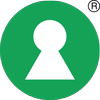 Med bakgrunn i dette er det en del matvarer vi ser skaper diskusjon hvert år og som vi derfor ikke ønsker at barna har med i barnehagen:Vi må prøve å skape gode matvaner for barna. Det er vi som foreldre som lager matpakken. Prøv også å velge brød med høyt fiberinnhold. Brødskala`n er et godt hjelpemiddel.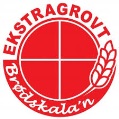 Lettmelk og vann er det som blir servert som drikke i alle barnehagerMakrell i tomat og leverpostei i småbokser, helt ok, for det er ofte best når det smøres rett på skiven. Barnehagen satser på sunne alternativer ved bursdager og avslutninger.Foreldre som vil gi mat/snacks/kos til barnehagen må avtale på forhånd, f.eks. om sommeren når en har lyst å dele ut is i barnehagen.Underskrifter: leiande helsesøster, folkehelsekoordinator, tannpleier.